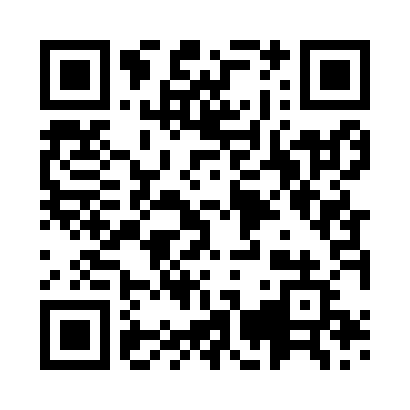 Prayer times for Buchanan, LiberiaMon 1 Jul 2024 - Wed 31 Jul 2024High Latitude Method: NonePrayer Calculation Method: Muslim World LeagueAsar Calculation Method: ShafiPrayer times provided by https://www.salahtimes.comDateDayFajrSunriseDhuhrAsrMaghribIsha1Mon5:146:3012:444:116:588:092Tue5:156:3112:444:116:588:093Wed5:156:3112:454:116:588:104Thu5:156:3112:454:116:588:105Fri5:166:3112:454:116:588:106Sat5:166:3212:454:116:588:107Sun5:166:3212:454:126:598:108Mon5:166:3212:454:126:598:109Tue5:176:3212:454:126:598:1010Wed5:176:3212:464:126:598:1011Thu5:176:3312:464:126:598:1012Fri5:176:3312:464:126:598:1013Sat5:186:3312:464:126:598:1014Sun5:186:3312:464:116:598:1015Mon5:186:3312:464:116:598:1016Tue5:196:3312:464:116:598:0917Wed5:196:3412:464:116:598:0918Thu5:196:3412:464:116:598:0919Fri5:196:3412:474:116:598:0920Sat5:206:3412:474:116:598:0921Sun5:206:3412:474:116:598:0922Mon5:206:3412:474:106:598:0923Tue5:206:3512:474:106:598:0924Wed5:216:3512:474:106:598:0825Thu5:216:3512:474:106:598:0826Fri5:216:3512:474:106:588:0827Sat5:216:3512:474:096:588:0828Sun5:216:3512:474:096:588:0729Mon5:226:3512:474:096:588:0730Tue5:226:3512:474:086:588:0731Wed5:226:3512:474:086:588:07